Краткая инструкция для обучающихся по доступу в Adobe Connect Pro 91. Настройка компьютера для работыДля работы с системой на компьютере должна быть установлена актуальная версия flash-плеера. 
Также необходимо скачать на компьютер файл (.exe) и установить http://www.adobe.com/go/Connectsetup

Для телефона есть отельное приложение 
https://play.google.com/store/apps/details?id=air.com.adobe.connectpro&hl=ru )Для айфонов также в Apple.Store есть приложение Adobe.Connect2. РасписаниеВаши занятия проходят по прямым ссылкам на виртуальные комнаты, которые указаны в расписании3. Доступ.Когда вы прошли по ссылке из расписания, перед вами открылась web-страница (рис.1)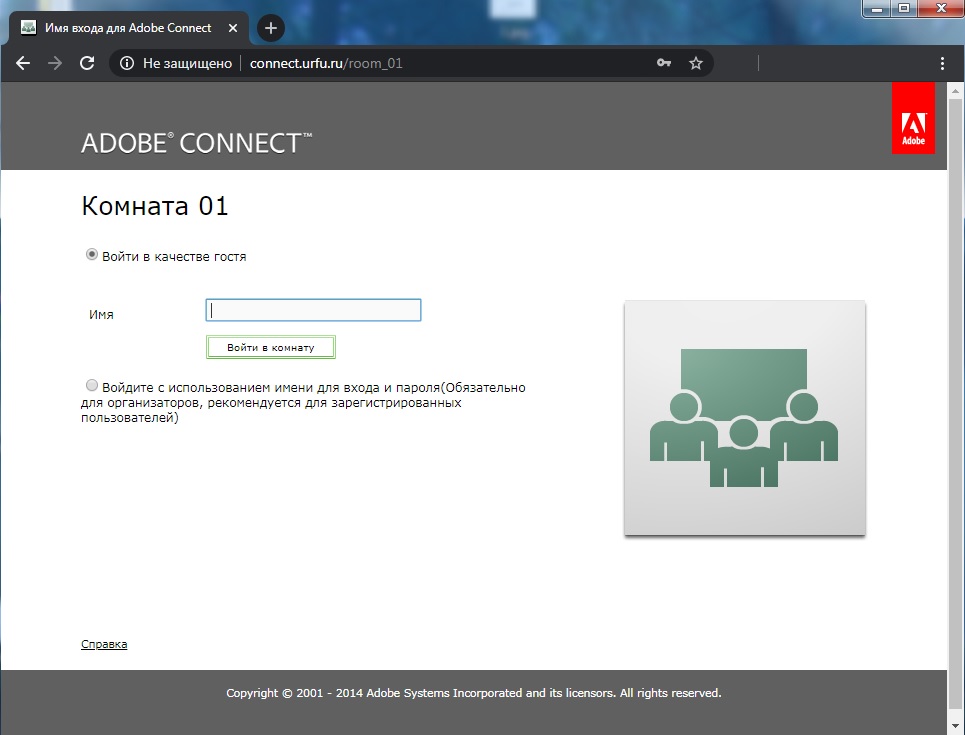 Рис. 1. Стартовый вид Перед адресной строкой есть поле "Не защищено", кликаем на него и в пункте Flash выбираем параметр "Разрешить"(рис.2)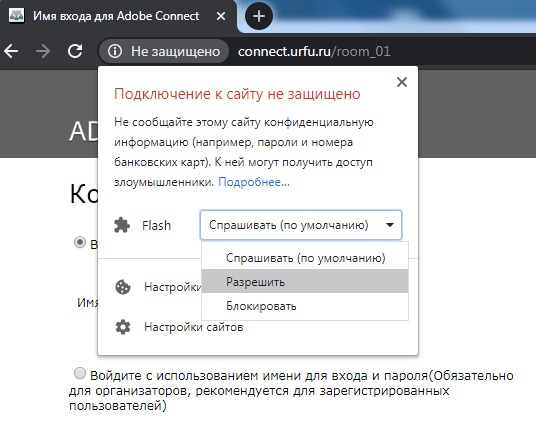 Рис. 2. Подключение к сайту не защищеноЕсли пункт Flash отсутствует, то откройте "Настройка сайтов" (рис.3)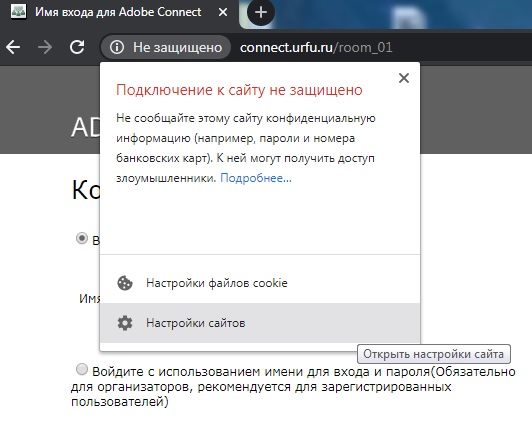 Рис. 3. Открыть настройку сайтовВ "разрешениях" находим пункт Flash и выбираем параметр "разрешить"(рис.4)
Рис. 4. Разрешения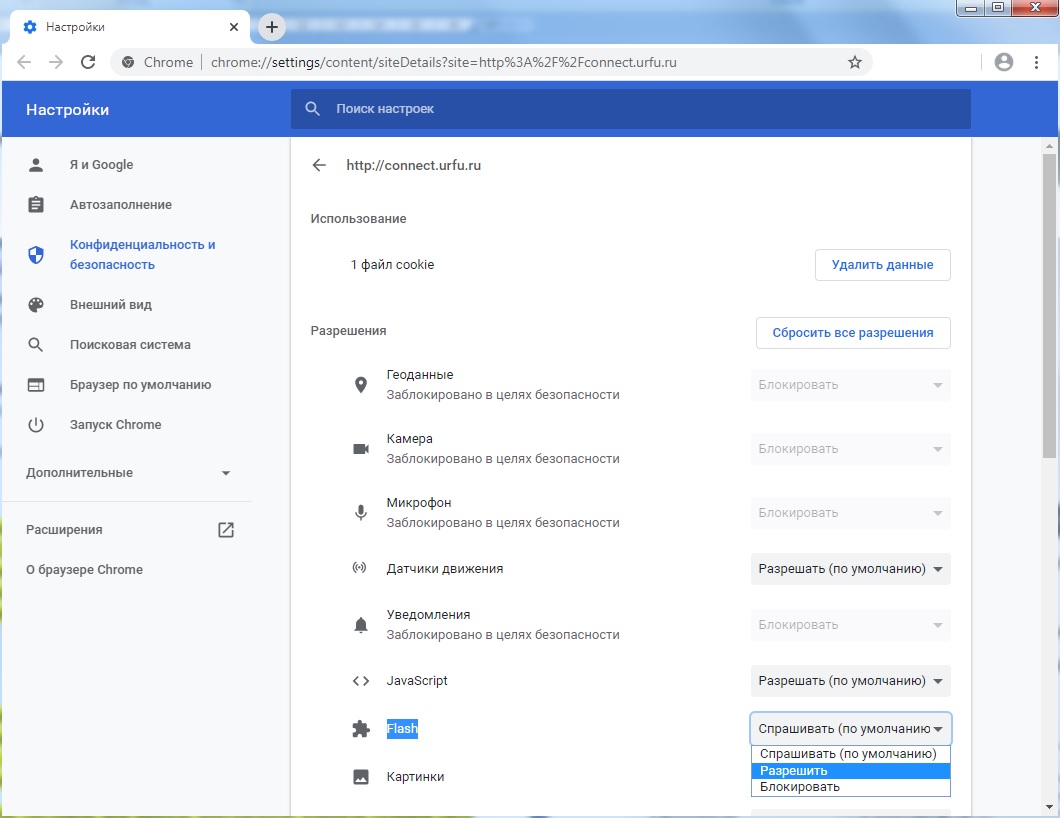 Далее либо кликаем на кнопку "Перезагрузить", либо заново открываем страницу по ссылке из расписания (рис.5)
Рис. 5. Перезапустить страницу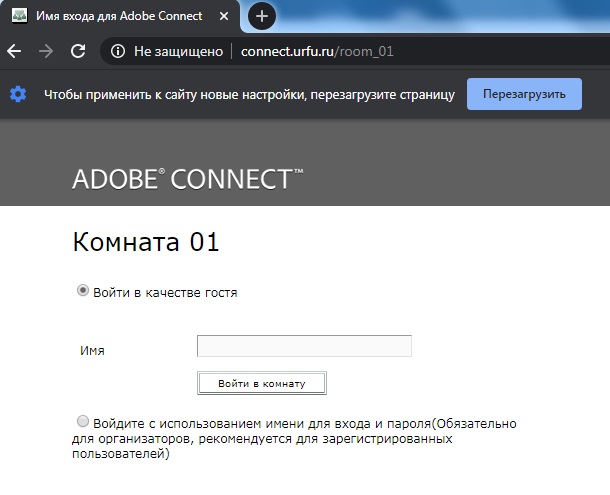 Далее выберем поле "Войти в качестве гостя", указываем свои ФИО (использование «ников» не допускается) и кликаем на кнопку "Войти в комнату"(рис.5)
Рис. 5. Авторизация на вебинаре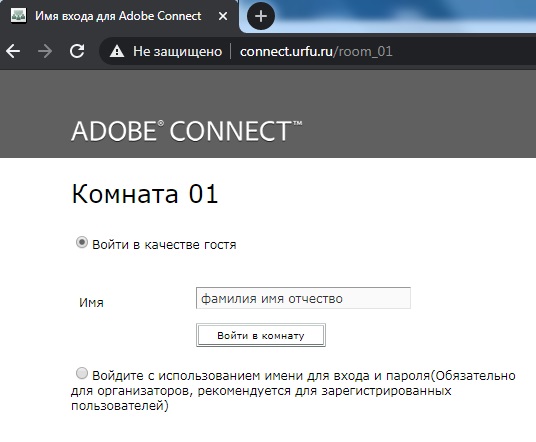 Если возникает сообщение об обновлении Flash Player (рис.6), значит вы не выполнили процедуру по разрешению работы Flash, возвращайтесь к рис.2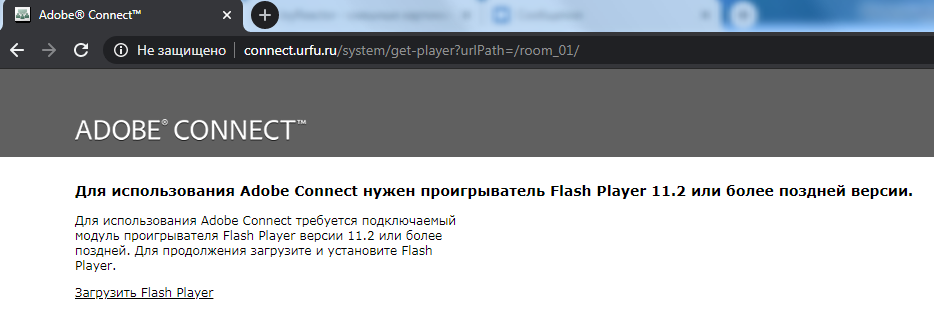 Рис. 6. Flash Player обновлять не надо!4. КомнатаКогда вы заходите в качестве гостя, вам доступен только чат (рис.7)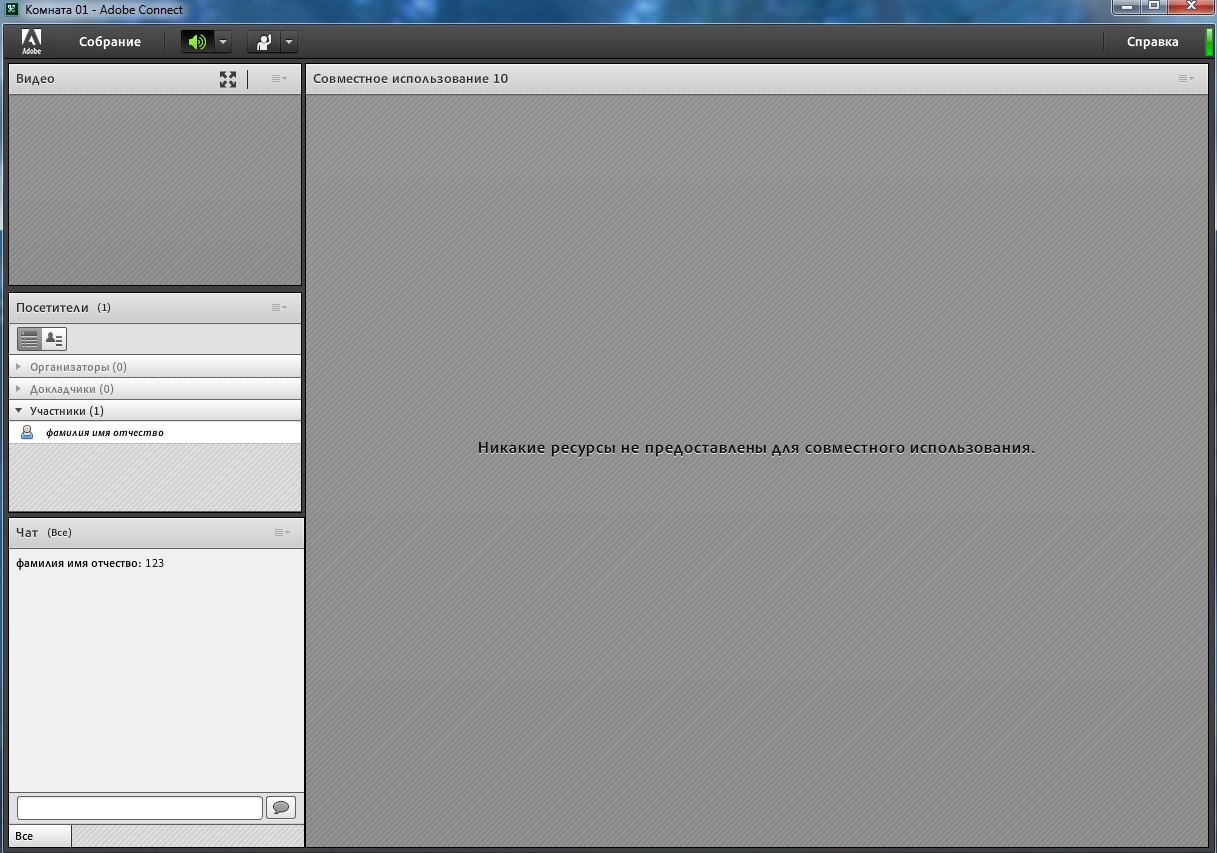 Рис. 7. Вы "Участник"Преподаватель может повысить вас до докладчика, в этом статусе вам станет доступен микрофон и камера, а также вы сможете загружать презентацию (рис.8)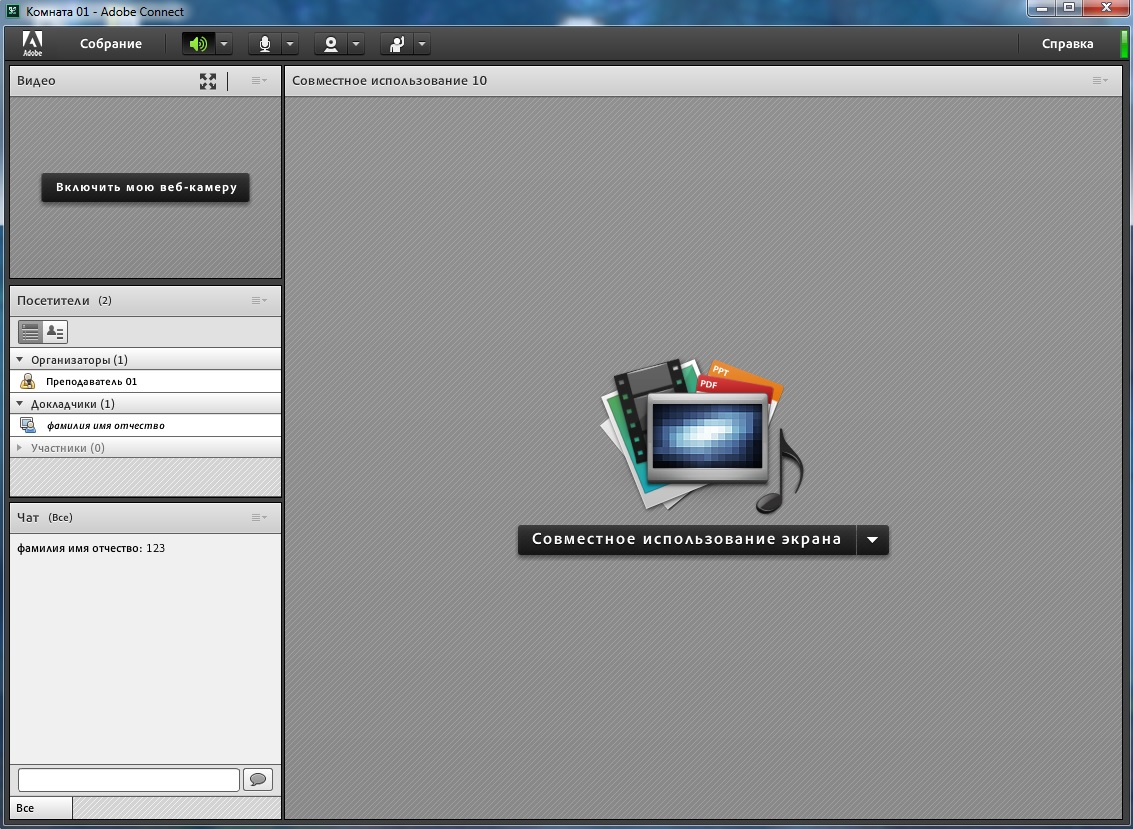 Рис. 8. Вы "Докладчик"5. Презентация Чтобы загрузить презентацию, вам понадобиться кликнуть на кнопку , после чего появится меню, в котором нужно выбрать пункт "Включить общий доступ к документу" (рис.9)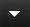 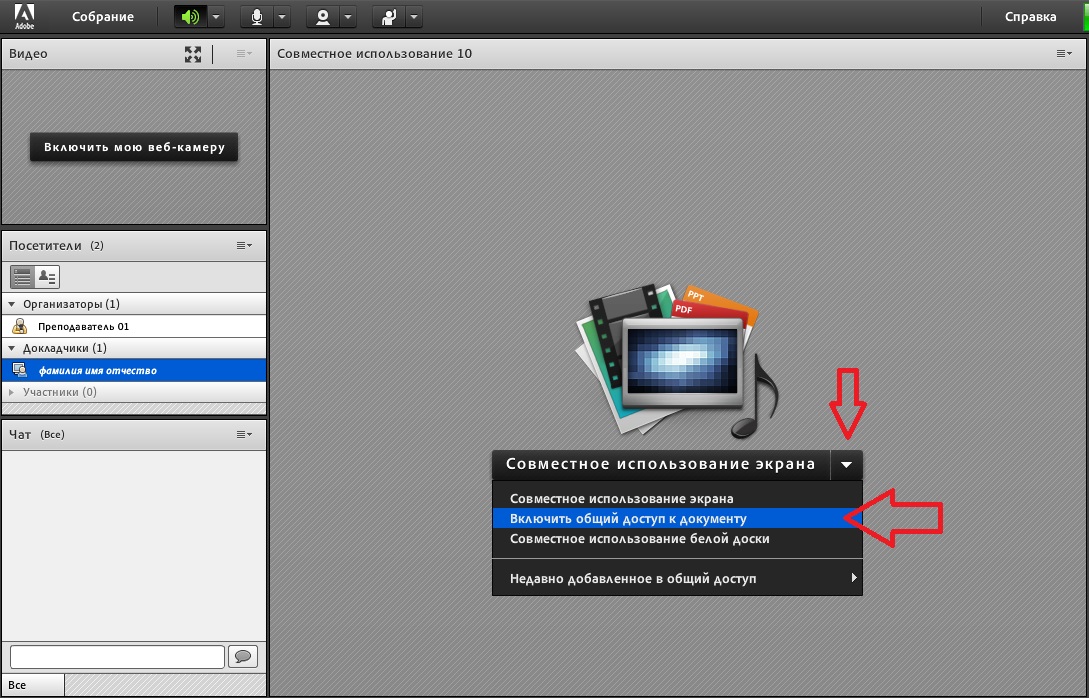 Рис. 9. Вид менюПоявилось меню, далее – на кнопку "Обзор моего компьютера..." (рис.10)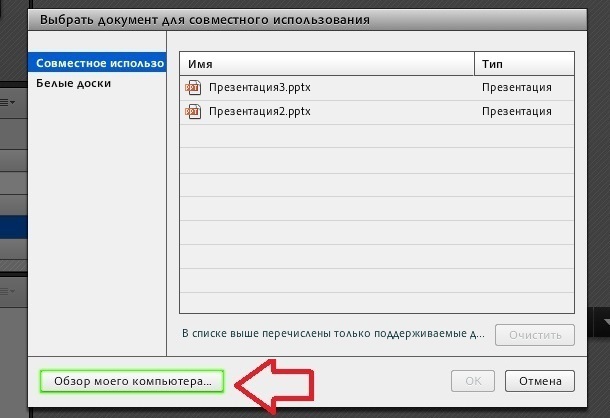 Рис. 10. Здесь могут храниться ранее загруженные презентацииПоявляется меню выбора, на этом примере видно, какие файлы отображаются, Word и Excel отображаться не будут (рис.11)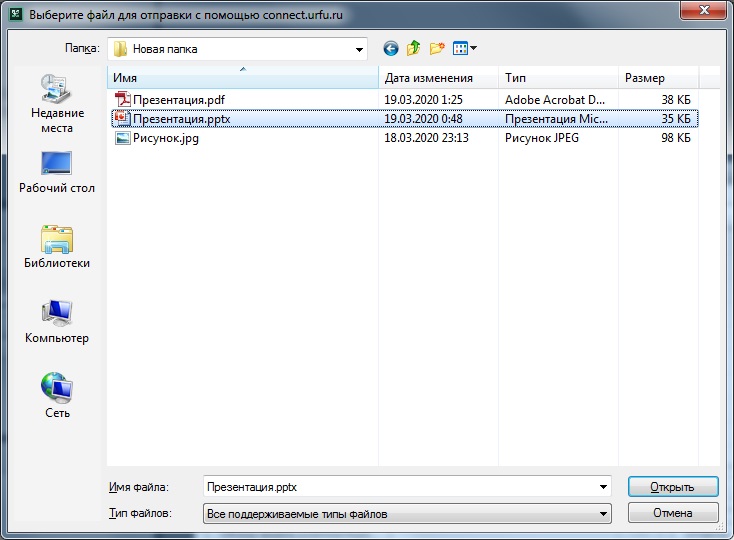 Рис. 11. Обычно используют презентации в PowerPoint (расширение .ppt .ppx)Для прекращения демонстрации, нажмите на кнопку "Прекратить совместное использование" (рис.12)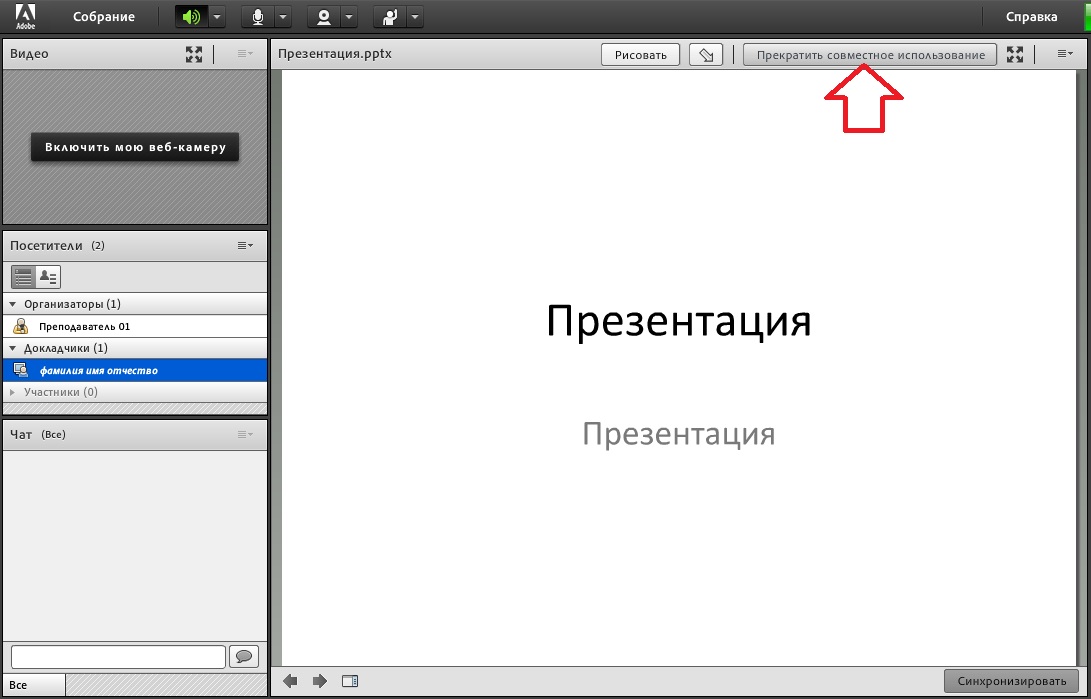 Рис. 12. После нажатия, появится стартовое меню